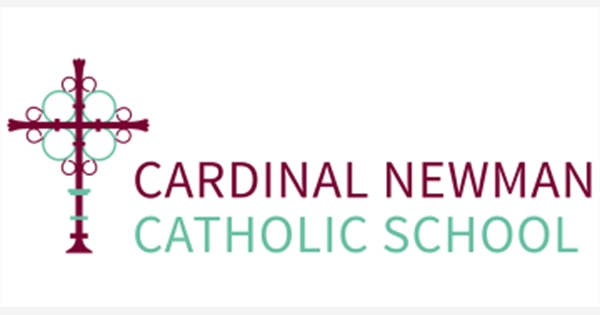 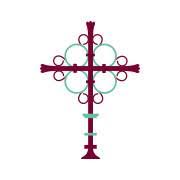 TERMS OF REFERENCE FOR THE  QUALITY OF EDUCATION COMMITTEE The main function of the Quality of Education Committee is to monitor and evaluate the standards of teaching and learning, the achievement and progress of pupils and the impact of the quality of education provided. In all its business, the committee will take account of whether there has been a positive impact on pupils.  The Chair shall be appointed to the Quality of Education Committee annually. A minimum of 5 governors or associate members shall be appointed  as members of the committee. The headteacher will be part of the committee and will be required at all meetings, or a representative in their place.  QuorumThe  Quality of Education Committee shall be a minimum of  3 governor members, at least one of whom is not employed at the school. The frequency of meetings shall be determined by the Governing Body.Responsibilities: 1. to receive reports from members of staff about matters relating to any of the issues listed in their terms of reference; 2. to contribute to, monitor and evaluate relevant parts of the SEF, the school improvement plan and the policies allocated to them, reporting or making recommendations to the full governing body; 3. to consider recommendations from relevant external reviews for example audit, Ofsted or other external review, to agree the actions needed to address any issues identified and to monitor and evaluate regularly the implementation of any plan agreed, reporting or making recommendations to the full governing body;4. to consider the views of students when making strategic decisions that will impact on them; 5. to ensure that highly and effective and meaningful engagement takes place with staff at all levels, and that issues are identified, in particular about workload, and consistently dealt with appropriately and quickly; 6. to consider the impact on equality, referencing the protected characteristics, when making recommendations and when reviewing/drafting policies. 7. to take appropriate action on any other relevant matter referred by the governing body.Monitoring and Evaluation: The Quality of Education Committee will monitor and evaluate student achievement and the quality of education, ensuring the school provides a high quality learning experience and delivers an aspirational, broad and balanced curriculum in keeping with the school's aims, all student needs and legal requirements. The committee will also monitor and evaluate relevant policies, assigned sections of the SEF and linked issues in the SIP notably:• how the school deals with its obligations in relation to the national legislation and funding agreement as school; • the aspiration, breadth and balance of the curriculum, ensuring that it meets the needs of all students; • how effectively the curriculum vision is articulated and shared: intent; • how the curriculum is implemented; how schemes of lessons are planned to ensure effective sequencing leads to good learning; • the impact of the curriculum on learning and progress • the purpose, validity, reliability and value of the assessment system, bearing in mind staff workload; • the performance of different groups, subjects and key stages making relevant comparisons to local and national data and analysing trends; Monitoring and Evaluation (cont.):• the progress of Disadvantaged, BAME, SEND and Able & Talented and any other groups of students that data analysis shows to be at risk of underperforming compared to students nationally; • the effectiveness of interventions; • provision for, progress and attainment of vulnerable groups e.g. looked after students, young carers, and the effectiveness of any intervention strategies; • the SEN policy, monitoring provision and ensuring that the school fulfils its responsibilities for students with special educational needs and with disabilities; • the quality of teaching and learning, and the impact of well-targeted CPD on the quality of education: how effectively it improves teachers’ subject, pedagogical and pedagogical content knowledge in order to enhance the curriculum and the appropriate use of assessment; • the range and impact of extracurricular activities on student learning;• how well teaching prepares students for the next stage in their education.Specifics: Each meeting, two departments will present their Department Improvement Plan. Link/ Support Governors to give feedback on their recent involvement. Members of SLT in charge of curriculum and Teaching and Learning to provide update on specific areas related to the SEF/SIP and/or questions arising from FGB meetings.As well as minutes, the T&L chair will populate the notes document: https://docs.google.com/document/d/1RjWuLkFPAe8gsjY7y1rYWvMaJ1WQ3fuSB4Ic0dWrl8A/edit?usp=sharing 